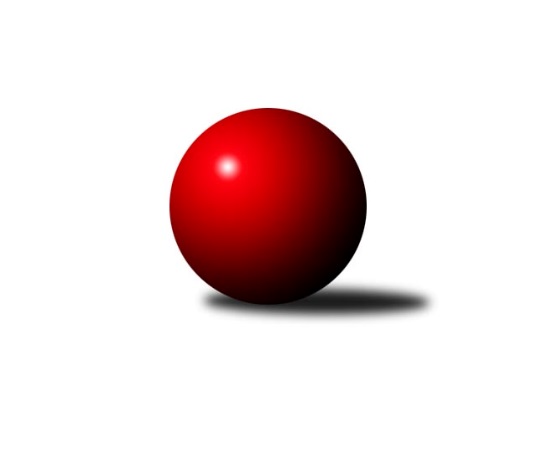 Č.18Ročník 2012/2013	16.3.2013Nejlepšího výkonu v tomto kole: 3569 dosáhlo družstvo: KK Moravská Slávia Brno ˝B˝2. KLM B 2012/2013Výsledky 18. kolaSouhrnný přehled výsledků:KK Moravská Slávia Brno ˝B˝	- TJ Opava˝A˝	7:1	3569:3334	15.0:9.0	16.3.KK Šumperk˝A˝	- TJ Prostějov ˝A˝	2:6	3063:3097	12.5:11.5	16.3.KK Moravská Slávia Brno ˝A˝	- SKK Hořice	3:5	3346:3419	10.0:14.0	16.3.TJ Lokomotiva Česká Třebová	- HKK Olomouc ˝A˝	2:6	3275:3430	9.5:14.5	16.3.KK Slovan Rosice	- KK Vyškov	0:8	3305:3567	6.0:18.0	16.3.KK Zábřeh	- KK Blansko 	5:3	3309:3272	14.0:10.0	16.3.Tabulka družstev:	1.	KK Zábřeh	18	13	2	3	91.5 : 52.5 	238.5 : 193.5 	 3365	28	2.	KK Moravská Slávia Brno ˝B˝	18	12	1	5	99.5 : 44.5 	266.0 : 166.0 	 3305	25	3.	HKK Olomouc ˝A˝	18	11	3	4	84.0 : 60.0 	223.0 : 209.0 	 3291	25	4.	KK Vyškov	18	11	2	5	87.0 : 57.0 	233.0 : 199.0 	 3344	24	5.	KK Blansko	18	10	3	5	78.5 : 65.5 	220.5 : 211.5 	 3237	23	6.	KK Slovan Rosice	18	10	2	6	75.0 : 69.0 	206.5 : 225.5 	 3259	22	7.	TJ Opava˝A˝	18	9	2	7	79.5 : 64.5 	226.5 : 205.5 	 3331	20	8.	SKK Hořice	18	7	4	7	72.0 : 72.0 	225.0 : 207.0 	 3296	18	9.	TJ Lokomotiva Česká Třebová	18	6	1	11	58.5 : 85.5 	188.0 : 244.0 	 3244	13	10.	TJ Prostějov ˝A˝	18	5	1	12	56.5 : 87.5 	197.5 : 234.5 	 3220	11	11.	KK Moravská Slávia Brno ˝A˝	18	2	0	16	39.0 : 105.0 	173.5 : 258.5 	 3216	4	12.	KK Šumperk˝A˝	18	1	1	16	43.0 : 101.0 	194.0 : 238.0 	 3234	3Podrobné výsledky kola:	 KK Moravská Slávia Brno ˝B˝	3569	7:1	3334	TJ Opava˝A˝	Štěpán Večerka	138 	 152 	 148 	160	598 	 2:2 	 596 	 146	151 	 156	143	Vladimír Konečný	Pavel Palian	135 	 168 	 156 	136	595 	 2:2 	 571 	 129	132 	 163	147	Přemysl Žáček	Peter Zaťko	151 	 140 	 169 	142	602 	 2:2 	 579 	 117	163 	 152	147	Petr Hendrych	Miroslav Milan	148 	 155 	 154 	167	624 	 4:0 	 476 	 105	139 	 115	117	Tomáš Valíček	Milan Klika	113 	 157 	 134 	131	535 	 1:3 	 585 	 159	131 	 151	144	Jiří Vícha	Zdeněk Vránek	147 	 155 	 149 	164	615 	 4:0 	 527 	 129	128 	 134	136	Petr Bracekrozhodčí: Nejlepší výkon utkání: 624 - Miroslav Milan	 KK Šumperk˝A˝	3063	2:6	3097	TJ Prostějov ˝A˝	Miroslav Smrčka	122 	 128 	 128 	135	513 	 1.5:2.5 	 516 	 125	133 	 128	130	Petr Pospíšilík	Jaroslav Sedlář	124 	 133 	 156 	119	532 	 3:1 	 503 	 128	122 	 135	118	Bronislav Diviš	Marek Zapletal	119 	 141 	 116 	133	509 	 2:2 	 522 	 138	133 	 137	114	Miroslav Znojil	Ivo Mrhal ml.	138 	 114 	 113 	121	486 	 2:2 	 534 	 131	110 	 148	145	Michal Smejkal	Jaroslav Vymazal	139 	 132 	 134 	129	534 	 3:1 	 514 	 135	119 	 126	134	František Tokoš	Josef Touš	111 	 122 	 137 	119	489 	 1:3 	 508 	 124	131 	 114	139	Aleš Čapkarozhodčí: Nejlepšího výkonu v tomto utkání: 534 kuželek dosáhli: Michal Smejkal, Jaroslav Vymazal	 KK Moravská Slávia Brno ˝A˝	3346	3:5	3419	SKK Hořice	Pavel Dvořák	139 	 130 	 160 	136	565 	 0:4 	 608 	 151	147 	 163	147	Radek Kroupa	Stanislav Žáček	133 	 152 	 148 	149	582 	 2:2 	 566 	 136	140 	 155	135	Ivan Vondráček	Kamil Kovařík	128 	 140 	 162 	157	587 	 3:1 	 552 	 132	136 	 155	129	Vojtěch Tulka	Lubomír Kalakaj	127 	 150 	 111 	140	528 	 0:4 	 612 	 132	166 	 158	156	Jaromír Šklíba	Dalibor Dvorník	132 	 144 	 137 	129	542 	 2:2 	 566 	 135	136 	 136	159	Martin Hažva	Michal Kellner	145 	 128 	 124 	145	542 	 3:1 	 515 	 135	125 	 130	125	Miroslav Nálevkarozhodčí: Nejlepší výkon utkání: 612 - Jaromír Šklíba	 TJ Lokomotiva Česká Třebová	3275	2:6	3430	HKK Olomouc ˝A˝	Petr Holanec	153 	 153 	 142 	153	601 	 2:2 	 596 	 148	162 	 148	138	Theodor Marančák	Josef Pihík	141 	 98 	 108 	134	481 	 2:2 	 554 	 116	158 	 148	132	Jiří Němec	Josef Gajdošík	135 	 147 	 149 	131	562 	 2.5:1.5 	 553 	 155	136 	 131	131	Ladislav Stárek	Karel Zubalík	130 	 160 	 129 	141	560 	 2:2 	 562 	 143	149 	 131	139	Marian Hošek	Tomáš Misář	139 	 132 	 138 	136	545 	 0:4 	 577 	 146	139 	 148	144	Radek Havran	Jiří Kmoníček	122 	 138 	 132 	134	526 	 1:3 	 588 	 162	151 	 129	146	Jiří Zezulkarozhodčí: Nejlepší výkon utkání: 601 - Petr Holanec	 KK Slovan Rosice	3305	0:8	3567	KK Vyškov	Petr Streubel st.	148 	 126 	 131 	159	564 	 1:3 	 593 	 165	140 	 141	147	Jiří Trávníček	Jiří Zemek	135 	 129 	 128 	123	515 	 0:4 	 609 	 156	138 	 156	159	Petr Pevný	Adam Palko	139 	 131 	 137 	143	550 	 2:2 	 555 	 154	126 	 128	147	Erik Gordík	Ivo Fabík	123 	 154 	 144 	142	563 	 1:3 	 630 	 177	169 	 141	143	Eduard Varga	Dalibor Matyáš	146 	 147 	 142 	135	570 	 2:2 	 572 	 153	137 	 136	146	Kamil Bednář	Jiří Axman st.	147 	 135 	 130 	131	543 	 0:4 	 608 	 154	140 	 161	153	Luděk Rychlovskýrozhodčí: Nejlepší výkon utkání: 630 - Eduard Varga	 KK Zábřeh	3309	5:3	3272	KK Blansko 	Martin Sitta	137 	 128 	 159 	149	573 	 4:0 	 527 	 126	125 	 131	145	Martin Honc	Jiří Flídr	127 	 133 	 147 	133	540 	 1:3 	 565 	 134	146 	 155	130	Ondřej Němec	Lukáš Horňák	150 	 120 	 141 	124	535 	 2:2 	 561 	 143	142 	 156	120	Jakub Flek	Marek Ollinger	109 	 122 	 118 	127	476 	 0:4 	 583 	 134	148 	 147	154	Martin Procházka	Zdeněk Švub	170 	 148 	 145 	136	599 	 3:1 	 533 	 132	138 	 124	139	Petr Havíř	Josef Sitta	155 	 148 	 135 	148	586 	 4:0 	 503 	 126	137 	 125	115	Lukáš Hlavinkarozhodčí: Nejlepší výkon utkání: 599 - Zdeněk ŠvubPořadí jednotlivců:	jméno hráče	družstvo	celkem	plné	dorážka	chyby	poměr kuž.	Maximum	1.	Martin Sitta 	KK Zábřeh	589.86	376.3	213.5	1.3	9/9	(627)	2.	Petr Pevný 	KK Vyškov	579.13	373.6	205.5	0.6	10/10	(629)	3.	Radek Havran 	HKK Olomouc ˝A˝	576.78	371.5	205.3	1.1	9/10	(624)	4.	Milan Klika 	KK Moravská Slávia Brno ˝B˝	576.10	378.8	197.3	2.2	9/9	(632)	5.	Ondřej Němec 	KK Blansko 	573.49	372.5	201.0	1.9	10/10	(629)	6.	Jiří Vícha 	TJ Opava˝A˝	572.27	380.2	192.0	1.5	9/9	(625)	7.	Josef Sitta 	KK Zábřeh	571.27	375.9	195.4	1.6	9/9	(630)	8.	Theodor Marančák 	TJ Lokomotiva Česká Třebová	570.64	367.7	202.9	0.4	7/9	(637)	9.	Miroslav Milan 	KK Moravská Slávia Brno ˝B˝	566.94	374.0	193.0	1.8	9/9	(636)	10.	Zdeněk Švub 	KK Zábřeh	562.70	364.6	198.1	2.7	9/9	(609)	11.	Jiří Baier 	SKK Hořice	562.60	371.7	190.9	3.1	7/9	(618)	12.	Petr Bracek 	TJ Opava˝A˝	562.59	365.0	197.5	2.3	9/9	(610)	13.	Luděk Rychlovský 	KK Vyškov	562.50	367.6	194.9	2.6	9/10	(608)	14.	Bronislav Diviš 	TJ Prostějov ˝A˝	561.44	370.7	190.8	2.0	9/9	(604)	15.	Jiří Zemek 	KK Slovan Rosice	561.24	374.8	186.4	2.7	9/9	(622)	16.	Jiří Trávníček 	KK Vyškov	560.86	369.4	191.4	2.2	10/10	(610)	17.	Radek Kroupa 	SKK Hořice	560.11	362.5	197.6	1.7	9/9	(608)	18.	Ladislav Stárek 	HKK Olomouc ˝A˝	559.86	369.5	190.4	1.9	9/10	(606)	19.	Petr Streubel  st.	KK Slovan Rosice	559.10	371.6	187.5	4.0	7/9	(583)	20.	Eduard Varga 	KK Vyškov	558.98	369.1	189.8	4.3	9/10	(630)	21.	Přemysl Žáček 	TJ Opava˝A˝	557.30	361.1	196.2	3.6	8/9	(602)	22.	Karel Zubalík 	TJ Lokomotiva Česká Třebová	556.54	364.0	192.6	2.7	9/9	(610)	23.	Jaromír Šklíba 	SKK Hořice	556.44	361.4	195.0	2.2	9/9	(612)	24.	Vladimír Konečný 	TJ Opava˝A˝	555.00	367.8	187.2	3.8	7/9	(596)	25.	Lukáš Horňák 	KK Zábřeh	554.14	374.8	179.4	3.8	9/9	(598)	26.	Martin Hažva 	SKK Hořice	553.95	366.5	187.5	3.5	8/9	(574)	27.	Kamil Bednář 	KK Vyškov	553.58	366.5	187.1	3.2	9/10	(574)	28.	Jiří Němec 	HKK Olomouc ˝A˝	552.94	366.6	186.4	2.6	10/10	(603)	29.	Petr Pospíšilík 	TJ Prostějov ˝A˝	552.07	364.7	187.4	2.2	7/9	(594)	30.	Jiří Zezulka 	HKK Olomouc ˝A˝	551.21	364.4	186.8	2.8	8/10	(590)	31.	Dalibor Matyáš 	KK Slovan Rosice	550.67	364.9	185.8	3.1	7/9	(617)	32.	Ivo Mrhal  ml.	KK Šumperk˝A˝	548.92	369.9	179.0	6.7	9/10	(608)	33.	Petr Wolf 	TJ Opava˝A˝	548.45	364.3	184.1	5.0	8/9	(596)	34.	Petr Mika 	KK Moravská Slávia Brno ˝B˝	548.36	360.0	188.4	3.3	7/9	(602)	35.	Martin Marek 	TJ Opava˝A˝	547.64	361.0	186.7	2.4	8/9	(574)	36.	Michal Kellner 	KK Moravská Slávia Brno ˝A˝	547.28	363.2	184.0	4.3	9/9	(598)	37.	Stanislav Žáček 	KK Moravská Slávia Brno ˝A˝	547.10	367.7	179.4	3.2	9/9	(606)	38.	Marek Ollinger 	KK Zábřeh	546.82	364.6	182.2	4.3	9/9	(576)	39.	Jaromír Šula 	KK Slovan Rosice	546.75	360.0	186.8	2.7	7/9	(578)	40.	Zdeněk Vránek 	KK Moravská Slávia Brno ˝B˝	545.89	369.7	176.2	4.5	7/9	(636)	41.	Dalibor Dvorník 	KK Moravská Slávia Brno ˝A˝	543.76	363.6	180.2	3.1	9/9	(598)	42.	Pavel Palian 	KK Moravská Slávia Brno ˝B˝	543.63	360.4	183.2	2.2	6/9	(657)	43.	Jaroslav Sedlář 	KK Šumperk˝A˝	543.34	366.4	176.9	3.8	10/10	(579)	44.	Petr Holanec 	TJ Lokomotiva Česká Třebová	541.70	367.9	173.8	5.1	9/9	(614)	45.	Vojtěch Tulka 	SKK Hořice	541.63	362.1	179.5	4.1	9/9	(578)	46.	Martin Honc 	KK Blansko 	540.57	363.1	177.5	3.3	10/10	(586)	47.	Jiří Flídr 	KK Zábřeh	540.43	360.8	179.6	3.3	9/9	(585)	48.	Peter Zaťko 	KK Moravská Slávia Brno ˝B˝	539.88	360.8	179.0	3.4	8/9	(602)	49.	Josef Touš 	KK Šumperk˝A˝	539.32	357.4	182.0	3.2	9/10	(575)	50.	Michal Smejkal 	TJ Prostějov ˝A˝	539.08	362.3	176.7	4.7	8/9	(569)	51.	Miroslav Nálevka 	SKK Hořice	537.99	366.3	171.7	5.0	6/9	(566)	52.	Lukáš Hlavinka 	KK Blansko 	537.88	350.4	187.5	3.6	8/10	(587)	53.	Marian Hošek 	HKK Olomouc ˝A˝	537.61	361.6	176.1	3.4	10/10	(579)	54.	Jan Pernica 	TJ Prostějov ˝A˝	537.52	369.3	168.2	4.1	8/9	(576)	55.	Václav Kolář 	TJ Lokomotiva Česká Třebová	537.00	362.5	174.5	4.0	7/9	(601)	56.	Miroslav Smrčka 	KK Šumperk˝A˝	536.33	355.7	180.6	3.0	9/10	(600)	57.	Miroslav Znojil 	TJ Prostějov ˝A˝	536.23	358.9	177.3	4.1	8/9	(577)	58.	Jan Petko 	KK Šumperk˝A˝	536.00	361.5	174.5	3.0	10/10	(576)	59.	Ivo Fabík 	KK Slovan Rosice	534.69	359.0	175.7	3.5	8/9	(587)	60.	Petr Havíř 	KK Blansko 	533.89	356.1	177.8	4.8	10/10	(578)	61.	Pavel Dvořák 	KK Moravská Slávia Brno ˝A˝	533.81	357.8	176.0	3.9	8/9	(578)	62.	Jiří Axman  st.	KK Slovan Rosice	532.74	355.5	177.3	3.3	9/9	(617)	63.	Jakub Flek 	KK Blansko 	532.61	354.6	178.0	4.2	10/10	(579)	64.	Marek Zapletal 	KK Šumperk˝A˝	531.39	357.2	174.2	5.3	8/10	(566)	65.	Kamil Kovařík 	KK Moravská Slávia Brno ˝A˝	530.84	366.5	164.4	5.1	7/9	(587)	66.	Michal Šic 	TJ Lokomotiva Česká Třebová	530.44	360.4	170.0	4.8	8/9	(568)	67.	Miroslav Ptáček 	KK Slovan Rosice	528.13	368.3	159.9	9.1	6/9	(579)	68.	Jiří Kmoníček 	TJ Lokomotiva Česká Třebová	524.62	359.7	164.9	4.3	8/9	(583)	69.	Lubomír Kalakaj 	KK Moravská Slávia Brno ˝A˝	517.32	348.8	168.5	6.5	8/9	(588)	70.	František Tokoš 	TJ Prostějov ˝A˝	515.00	359.6	155.4	8.8	6/9	(552)		Petr Hendrych 	TJ Opava˝A˝	562.00	375.5	186.5	4.5	2/9	(579)		Miroslav Flek 	KK Blansko 	560.00	365.0	195.0	4.0	1/10	(560)		Štěpán Večerka 	KK Moravská Slávia Brno ˝B˝	558.42	369.6	188.8	2.5	5/9	(632)		Jaromír Čapek 	KK Vyškov	555.00	367.5	187.5	6.5	2/10	(570)		Ivan Vondráček 	SKK Hořice	551.50	372.5	179.0	4.5	2/9	(566)		Adam Palko 	KK Slovan Rosice	550.00	357.0	193.0	2.0	1/9	(550)		Ladislav Zívr 	SKK Hořice	549.50	362.8	186.8	4.3	4/9	(598)		Josef Gajdošík 	TJ Lokomotiva Česká Třebová	547.50	370.5	177.0	6.0	2/9	(562)		Martin Zaoral 	TJ Prostějov ˝A˝	545.00	370.0	175.0	8.0	1/9	(545)		Jiří Kmoníček 	TJ Lokomotiva Česká Třebová	543.56	354.0	189.6	4.4	3/9	(601)		Milan Janyška 	TJ Opava˝A˝	543.50	364.2	179.3	4.2	3/9	(563)		Tomáš Misář 	TJ Lokomotiva Česká Třebová	543.25	370.2	173.1	2.0	4/9	(582)		Ivo Hostinský 	KK Moravská Slávia Brno ˝A˝	543.00	358.0	185.0	5.0	2/9	(558)		Erik Gordík 	KK Vyškov	542.20	360.6	181.7	3.0	4/10	(606)		Jaroslav Vymazal 	KK Šumperk˝A˝	542.20	362.7	179.6	2.9	5/10	(603)		Martin Procházka 	KK Blansko 	540.50	364.4	176.1	3.7	5/10	(597)		Matouš Krajzinger 	HKK Olomouc ˝A˝	536.63	366.4	170.2	4.1	5/10	(575)		Jiří Chrastina 	KK Vyškov	534.38	360.9	173.5	4.5	4/10	(556)		Milan Krejčí 	KK Moravská Slávia Brno ˝B˝	533.33	358.0	175.3	5.0	3/9	(547)		Tomáš Vejmola 	KK Vyškov	533.00	373.0	160.0	5.0	1/10	(533)		Ladislav Novotný 	KK Blansko 	532.00	372.0	160.0	4.0	1/10	(532)		Josef Šrámek 	HKK Olomouc ˝A˝	529.00	369.0	160.0	5.0	1/10	(529)		Petr Černohous 	TJ Prostějov ˝A˝	527.04	352.6	174.4	4.6	4/9	(561)		Marek Hynar 	TJ Opava˝A˝	527.00	359.0	168.0	7.5	2/9	(539)		Kamil Bartoš 	HKK Olomouc ˝A˝	526.45	351.4	175.1	4.4	5/10	(575)		Aleš Čapka 	TJ Prostějov ˝A˝	524.33	340.2	184.2	5.7	3/9	(549)		Aleš Staněk 	KK Vyškov	524.00	355.6	168.4	6.2	5/10	(534)		Pavel Heinisch 	KK Šumperk˝A˝	518.00	333.0	185.0	2.0	1/10	(518)		Petr Sehnal 	KK Blansko 	517.00	355.0	162.0	11.0	1/10	(536)		Roman Flek 	KK Blansko 	516.70	353.4	163.3	4.2	5/10	(590)		Petr Matějka 	KK Šumperk˝A˝	513.50	348.5	165.0	4.0	1/10	(526)		Jan Bernatík 	KK Moravská Slávia Brno ˝A˝	506.00	346.7	159.3	5.7	3/9	(539)		František Kráčmar 	SKK Hořice	505.00	325.0	180.0	3.0	1/9	(505)		Ladislav Musil 	KK Blansko 	500.00	329.0	171.0	5.0	1/10	(500)		Gustav Vojtek 	KK Šumperk˝A˝	495.00	355.0	140.0	11.0	1/10	(495)		Josef Pihík 	TJ Lokomotiva Česká Třebová	487.50	337.5	150.0	9.0	2/9	(494)		Karel Košťál 	SKK Hořice	486.00	352.0	134.0	7.0	1/9	(486)		Michal Blažek 	TJ Opava˝A˝	479.00	357.0	122.0	15.0	1/9	(479)		Tomáš Valíček 	TJ Opava˝A˝	476.00	326.0	150.0	9.0	1/9	(476)Sportovně technické informace:Starty náhradníků:registrační číslo	jméno a příjmení 	datum startu 	družstvo	číslo startu
Hráči dopsaní na soupisku:registrační číslo	jméno a příjmení 	datum startu 	družstvo	Program dalšího kola:19. kolo23.3.2013	so	10:00	HKK Olomouc ˝A˝ - KK Zábřeh	23.3.2013	so	10:00	TJ Opava˝A˝ - TJ Lokomotiva Česká Třebová	23.3.2013	so	12:00	TJ Prostějov ˝A˝ - KK Moravská Slávia Brno ˝B˝	23.3.2013	so	12:30	KK Blansko  - SKK Hořice	23.3.2013	so	13:30	KK Vyškov - KK Šumperk˝A˝	23.3.2013	so	14:00	KK Slovan Rosice - KK Moravská Slávia Brno ˝A˝	Nejlepší šestka kola - absolutněNejlepší šestka kola - absolutněNejlepší šestka kola - absolutněNejlepší šestka kola - absolutněNejlepší šestka kola - dle průměru kuželenNejlepší šestka kola - dle průměru kuželenNejlepší šestka kola - dle průměru kuželenNejlepší šestka kola - dle průměru kuželenNejlepší šestka kola - dle průměru kuželenPočetJménoNázev týmuVýkonPočetJménoNázev týmuPrůměr (%)Výkon1xEduard VargaVyškov A6302xEduard VargaVyškov A112.86305xMiroslav MilanSlávia Brno B6241xZdeněk ŠvubZábřeh A109.575995xZdeněk VránekSlávia Brno B6154xMiroslav MilanSlávia Brno B109.46243xJaromír ŠklíbaHořice6125xPetr PevnýVyškov A109.046095xPetr PevnýVyškov A6093xLuděk RychlovskýVyškov A108.866082xLuděk RychlovskýVyškov A6083xZdeněk VránekSlávia Brno B107.82615